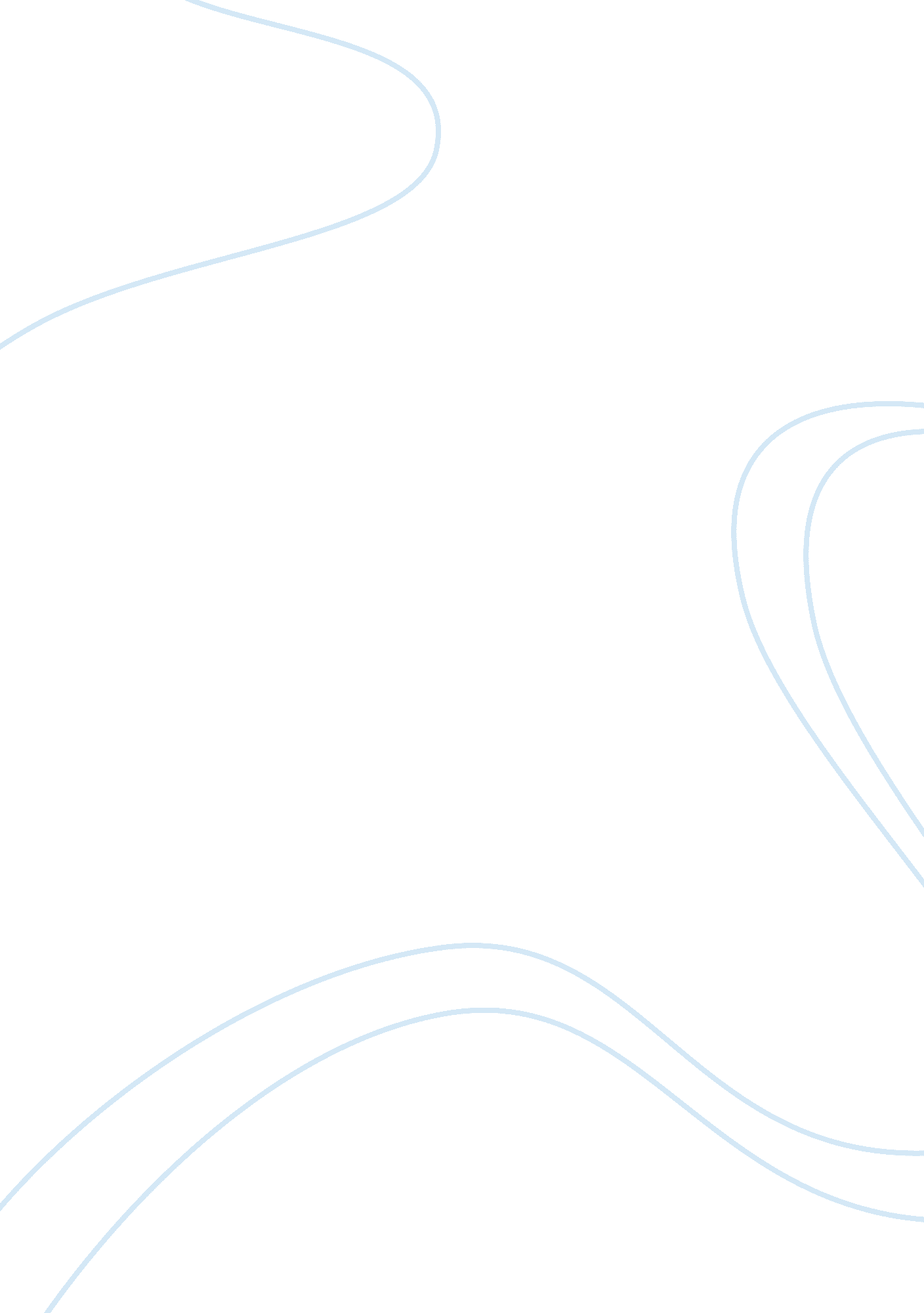 Commerce acca essay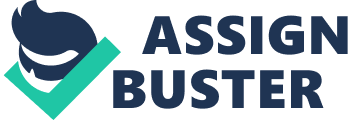 It imparts Education of International Standard wrought holistic approach, producing exorbitant quality output to cater the current professional demand. SIC extends complete education solution setting it apart as the forefront Education Company first of its kind In India. The portfolio of services capitalizes In new generation programmer catering the education and employment habitat. Sis’s rigorous cutting edge training of the students creates a definitive winning mark depicted of its kind in the new generation course environment at various educational platforms. Its core competency is sharpening the student’s output, also empowering education service providers and Institutions with effectiveness to manifest. SIC bridges the gap between the knowledge starving and the resources with optimal delivery of Quality Education. In tune with the Vision of the Entire Group, the Vision of SIC is in disseminating knowledge through quality education and being an instrument of the complete education solution for progress. The Mission of SIC is to facilitate excellent business education culture through the latest in the industry. Value and ethics has been the cornerstones in our edifice. A holistic approach is followed by students, staffs and clients to offset mediocrity and making the aspiring candidate reach the most vetted standards in excellence and carving a niche for themselves in the phenomenally changing world. About COCA COCA (the Association of Chartered Certified Accountants) is the global body for professional accountants. COCA aims to offer business-relevant, first-choice qualifications to people of application, ability and ambition around the world who seek a rewarding career in accountancy, finance and management. COCA is one of the largest and fastest growing accountancy bodies in the world. To gain the COCA qualification and become a Chartered Certified Accountant one needs to pass 14 out f the potential 16 COCA exams (subject to Entry Requirements and Exemptions), demonstrate ethics and gain relevant work experience. COCA Programmer Eligibility Criteria 1. 12th standard pass with Mathematics and Accounting as a subject and an overall of 50%. 2. B. Com Graduate with an overall of 50%. 3. Those who do not meet (1) and (2) have to do Foundations in Accountancy (VIA) and then get entry to COCA. Total number of papers: 14 FUNDAMENTAL: PROFESSIONAL: Knowledge Module: 3 papers; Skill Module: 6 papers Essential Module: 3 papers; Optional Module: 2 papers FUNDAMENTAL Knowledge Module Fl-Accountant in Business IF-Management Accounting IF- Financial Accounting Skill Module IF-Corporate and Business Law IF- Performance Management IF-Taxation IF- Financial Reporting IF- Audit and Assurance IF-Financial Management PROFESSIONAL Essential Module PI-Governance, Risk and Ethics UP-Corporate Reporting UP-Business Analysis Optional Module (any two) UP- Advanced Financial Management AS-Advanced Performance Management UP-Advanced Taxation UP- Advanced Audit and Assurance 4 All modules must be attempted in the order stipulated. Maximum of four papers to be taken in one sitting. Papers within a module may be attempted in any order but COCA recommends that they should be in numerical order. The pass mark for all examinations is 50%. In addition to the above 14 papers, students are required to study and complete an on-line module in Professional Ethics. It is recommended that this is studied at the same time as Pl . Practical experience required. Exemptions based on Qualifications from India MBA/CA Inter: Fl, IF, IF B Com/M corn: Fl, IF, 8, IF CA: Fl, IF, 8, IF, IF, IF Note: It the responsibility of the students to ensure that they are eligible for exemptions. Practical Experience Requirements (PER) Students are required to complete Sac’s 36 months Practical Experience Requirements (PER) which can be done before, during or after the COCA course. Any job related to finance is considered as Work Experience, provided it should be verified by a workplace mentor. Students must submit a PER return every year irrespective of whether they are full time students or not employed in a relevant role. As part PER process, students need to fulfill 13 performance objectives which need to be achieved in order to get the membership. For further information visit www. Globally. Com COCA Contact Details The Association of Chartered Certified Accountants COCA Connect 2 Central Quay, 89 Hyde Park Street Glasgow 63 EBB Email: [email protected] Com. 9 Course Plan Students should obtain the course plan containing time table, information about assignments, details of revision, examination schedule from the concerned Faculty/ Course Leader for each paper. Progress Report Students will be provided with a progress report at the end of each semester. This report includes your attendance and exam results. Resource Availability The following resources are available for students 1 . Library 0 Can be availed during any time from 9. 30 am to 5 pm. 0 Identity card is a must for all library transactions. Books should be handled with great care and mutilation of books in any manner will be heavily fined. Reference books, periodicals, project reports will not be lent out. 2. Is permitted ONLY for academic purpose. 0 One system can be used only by 1 errors. 0 Students have to leave the lab by 9. 25 am in the morning and by 4. 45 pm in the evening. 0 Students have to enter the name and time while entering the lab and have to enter the name while leave the premises. 0 As students leave the lab the system should be switched off. Any unauthorized downloading or usage of sites will lead to payment of fine or any other disciplinary action which will be found suitable by the authority. 3. Canteen Facility 0 Available during 8. AMA to 9. 30 am-Break Fast 0 12. Pm-2. Pm- Lunch 0 3. Pm – 4. Pm- Tea Break 4. Transportation Facility 0 Students can avail the transportation facility provided by the institute. They can contact student welfare officer for further information on this. 10 5. Parking Facility 0 Fully secured parking facility inside the campus. 6. Hostel Facility 0 Assistance provided for hostel accommodation. Meetings Staff meeting will be held once in a week at the respective campuses. Feedback analysis meeting will be held twice in a semester. The Examination Review Board Meeting and Result Analysis Meeting will be held twice in a year. Management Review Meeting will be held once in a month. PTA meeting will be held twice in a ear. Student Ownership Programmer The aim of this programmer is to provide support and guidance in academic as well as matters where a student requires counseling and support. The students are divided into several groups and they will be under the guidance of a Faculty as decided by the Faculty Council. This student can approach this faculty member if he/ she requires counseling for academic or any issue for which he/she requires support. Study Material for the Course Students will be provided with BP text book and practice kit. Also other publisher’s materials are available for reference purpose. Attendance Policy All students have to ensure that they attend all class room sessions for completion of the course. If a student wants to take a leave due to sickness or any other personal reason he/she will have to submit a leave letter and get it recommended by the Centre Coordinator/Faculty and sanctioned by the Course Leader. If students are unable to attend class and could not submit a leave letter for any reason, the Faculty/ Centre Coordinator must be notified explaining the circumstances. If the student is produced. In such circumstances, students are advised to complete the notes and extra hour will be allotted to clear their doubts pertaining to the same. Revision Policy All full time students are provided revision free of charge as part of their course. Wherever possible and necessary, SIC will strive to conduct revision courses by experienced Faculty. 11 Leave of Absence When you are absent from class, you must fill in an Official Leave Application Form and attach supporting documents to prove your absence from class. SIC will approve leave only for the following reasons subject to minimum attendance requirements with official documented evidence. All other reasons will be treated as absent from lass. Reasons that will be considered for leave approval: 0 0 0 Festive Seasons. Medical Reason supported by medical report as evidence. Other grounds for absence will be treated on a case by case basis. Approval of leave will be subject to case by case basis. International students who have to go back home to seek medical treatment have to submit: 0 0 0 Medical Certificate Leave Application Form Photocopy of Air Ticket Cancellation Policy In the event of cancellation, or change in the schedule of any course due to reasons beyond our control, SIC will notify the students as soon as the change is made. In such circumstances the students have the option to reschedule the course or to receive a refund or credit note for the course fee paid. Subject to availability, provided full payment has been received and SIC is informed at least fourteen working days prior to the course date, it may possible to transfer to an alternative course date, for which a course transfer fee of RSI. 500 will be charged. Such transfer may also give rise to an additional charge by SIC for replacement of study materials. Under no circumstances are courses or study materials transferable between students. Where the classes have to be cancelled due to an unexpected tutor/faculty absence then it would be adjusted with another available faculty [rescheduled to a later day. Where the absence is notified earlier students would be informed through phone/ SMS/ E-mail/ Other Official Online Modes and the information will be posted on the notice board. 